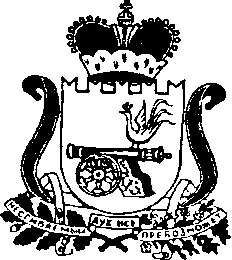 СОВЕТ  ДЕПУТАТОВОЗЕРНЕНСКОГО ГОРОДСКОГО ПОСЕЛЕНИЯДУХОВЩИНСКОГО РАЙОНА СМОЛЕНСКОЙ ОБЛАСТИ      РЕШЕНИЕот 10 ноября    2017 года                                                                                 №   32                             О   внесении   изменений  и  дополнений  в  Положение   о     бюджетном    процессе    в Озерненском       городском        поселении, утвержденное решением Совета депутатов  Озерненского городского поселения   от 25 декабря 2009 года  № 104          В соответствии с Бюджетным кодексом Российской Федерации, на основании  письма Главы муниципального образования Озерненского городского поселения О.В. Тихоновой  от  31 октября 2017года   по вопросу внесения изменений в  решение Совета депутатов Озерненского городского поселения Духовщинского района Смоленской области № 104 от 25 декабря 2009 года  об утверждении  «Положения о бюджетном процессе в  Озерненском городском поселении» (в редакции от 14.10.2011 г. № 55, от 24.11.2011 г. № 66, от 06.12.2013 г. № 56, от 21.11.2014 г. № 52, от 16.11. 2016 г. № 54),  заслушав  решение постоянной комиссии по бюджету, финансовой и налоговой политике,  вопросам муниципального имущества, Совет депутатов Озерненского городского поселения Духовщинского района Смоленской области РЕШИЛ:       1.Внести следующие изменения и дополнения в Положение о бюджетном процессе в Озерненском городском поселении, утвержденное решением  Совета  депутатов  Озерненского  городского  поселения Духовщинского района Смоленской области от 25 декабря  2009   года   № 104:    1) в части 2  статьи 10:     - слова «основных направлений бюджетной, налоговой и долговой политики» заменить словами «основных направлений бюджетной и налоговой политики»;     - дополнить абзацем 6 следующего содержания: «-реестра  источников доходов местного бюджета  согласно п. 9 ст. 47.1. БК РФ ст. 184.2. БК РФ.»;     2) в статье 12:          - название статьи и по всему тексту слова: «Основные направления бюджетной, налоговой и долговой политики» заменить словами «Основные направления бюджетной и налоговой политики»;       - абзац 3 – исключить;     3) часть 3 статьи 20 дополнить абзацем 14 следующего содержания: « - реестр источников доходов местного бюджета;» далее абзац 14 считать абзацем 15  и читать по тексту;     4) часть 5 статьи 21 дополнить абзацем 16 следующего содержания: « - реестр источников доходов местного бюджета» далее абзац 16 считать абзацем 17  и читать по  тексту.    2. Настоящее решение применяется к правоотношениям, связанным с составлением и рассмотрением проекта решения об утверждении бюджета на 2018 год и плановый период 2019-2020г..        3. Направить настоящее решение  Главе муниципального образования Озерненского городского поселения Духовщинского района Смоленской области для подписания и обнародования.Заместитель председателя Совета депутатов    Глава муниципального образованияОзерненского городского поселения                 Озерненского городского поселенияДуховщинского района                                       Духовщинского районаСмоленской области                                            Смоленской области                                  С.В.Фёдоров                                                          О.В. ТихоноваПоложение о бюджетном процессе в Озерненском городском поселении
                Утверждено Решением Совета депутатов  Озерненского городского поселения от  25 декабря 2009 года № 104,							изменения внесены  решениями                                                                       от 14.10.2011 г. № 55, от 24.11.2011 г.                                                                                                  № 66, от 06.12.2013 г. № 56,                                                                  от 21.11.2014 г.№ 52, от 16.11.2016 г.                                                                  54, от 10.11.2017 № 32.Положениео бюджетном процессе в Озерненском городском поселении Раздел I. Общие положенияСтатья 1. Правоотношения, регулируемые настоящим ПоложениемНастоящее Положение в соответствии с Конституцией Российской Федерации, Бюджетным кодексом Российской Федерации, Налоговым кодексом Российской Федерации, Федеральным законом «О бюджетной классификации Российской Федерации», Уставом Озерненского городского поселения регулирует бюджетные правоотношения, возникающие между субъектами бюджетных правоотношений в ходе составления, рассмотрения, утверждения, исполнения бюджета Озерненского городского поселения и контроля за его исполнением, а также в процессе осуществления муниципальных заимствований и управления муниципальным долгом Озерненского городского поселения.Статья 2. Правовые основы осуществления бюджетных правоотношений в Озерненском городском поселенииБюджетные правоотношения в Озерненском городском поселении осуществляются в соответствии с Бюджетным кодексом Российской Федерации, настоящим Положением, иными актами бюджетного законодательства Российской Федерации.Статья 3. Понятия и термины, применяемые в настоящем ПоложенииВ целях настоящего Положения применяются следующие понятия и термины:бюджет Озерненского городского поселения  – форма образования и расходования денежных средств в расчете на очередной финансовый год и плановый период, предназначенных для исполнения расходных обязательств Озерненского городского поселения;расходные обязательства Озерненского городского поселения обусловленные нормативными правовыми актами органов местного самоуправления по вопросам местного значения, по вопросам осуществления органами местного самоуправления отдельных государственных полномочий (делегированных полномочий), а также заключенными Озерненским городским поселением или от имени Озерненского городского поселения договорами (соглашениями) по вопросам местного значения обязанности Озерненского городского поселения предоставить физическим или юридическим лицам, органам государственной власти, органам местного самоуправления, субъектам международного права средства бюджета Озерненского городского поселения;реестр расходных обязательств Озерненского городского поселения - свод (перечень) нормативных правовых актов органов местного самоуправления Озерненского городского поселения, принятых по вопросам местного значения, по вопросам осуществления органами местного самоуправления отдельных государственных полномочий (делегированных полномочий) и заключенных органами местного самоуправления Озерненского городского поселения договоров (соглашений) по вопросам местного значения, предусматривающих возникновение расходных обязательств Озерненского городского поселения, подлежащих исполнению за счет собственных средств бюджета Озерненского городского поселения и в части делегированных полномочий за счет субвенций из регионального фонда компенсаций;действующие обязательства Озерненского городского поселения - расходные обязательства Озерненского городского поселения, возникшие в результате принятия нормативных правовых актов органов местного самоуправления, включенные в реестр расходных обязательств Озерненского городского поселения  и подлежащие исполнению в плановом периоде за счет средств бюджета Озерненского городского поселения  и в части делегированных полномочий - за счет субвенций из регионального фонда компенсаций;бюджет действующих обязательств – объем ассигнований, необходимый для исполнения действующих обязательств Озерненского городского поселения в предстоящие  году (на очередной финансовый год);принимаемые обязательства Озерненского городского поселения  – обязательства, в отношении которых на этапе составления бюджета и/или разработки перспективного финансового плана в установленном порядке принято решение о финансировании за счет бюджета принимаемых обязательств, и которым планируется присвоить статус расходных обязательств путем принятия нормативных правовых актов Озерненского городского поселения, заключения Озерненского городского поселения  или от имени Озерненского городского поселения  договоров (соглашений);бюджет принимаемых обязательств – объем ассигнований, необходимый для исполнения принимаемых обязательств Озерненского городского поселения в предстоящем году, который рассчитывается как сумма планируемых доходов и сальдо источников финансирования дефицита бюджета, уменьшенная на планируемые объемы бюджета действующих обязательств и резервных фондов Озерненского городского поселения  в предстоящие три года (на очередной финансовый год и плановый период );администратор поступлений в местный бюджет – орган Администрации Озерненского городского поселения, осуществляющий в соответствии с законодательством Российской Федерации контроль за правильностью исчисления, полнотой и своевременностью уплаты платежей в бюджет, начисление, учет и взыскание пеней и штрафов по ним, принятие решений о возврате (зачете) излишне уплаченных (взысканных) платежей в бюджет, пеней и штрафов;главный распорядитель бюджетных средств – орган местного самоуправления Озерненского городского поселения, имеющий право распределять средства бюджета Озерненского городского поселения по подведомственным распорядителям и получателям бюджетных средств, определенный ведомственной классификацией расходов местного бюджета;получатель бюджетных средств – муниципальное бюджетное учреждение, иная организация, имеющая право на получение бюджетных средств из бюджета Озерненского городского поселения в соответствии с бюджетной росписью на очередной финансовый год и плановый период .Статья 4. Основные этапы бюджетного процесса в Озерненском городском поселенииБюджетный процесс в Озерненском городском поселении включает следующие этапы: составление проекта бюджета Озерненского городского поселения; рассмотрение и утверждение бюджета Озерненского городского поселения; исполнение бюджета Озерненского городского поселения; осуществление муниципального финансового контроля.Статья 5. Участники бюджетного процессаУчастниками бюджетного процесса в Озерненском городском поселении являются:Совет Депутатов Озерненского городского поселения Духовщинского района Смоленской области;  Глава Озерненского городского поселения Духовщинского района Смоленской области;Администрация Озерненского городского поселения Духовщинского района Смоленской области главные распорядители бюджетных средств; администраторы поступлений в местный бюджет; иные органы, на которые бюджетным законодательством Российской Федерации возложены бюджетные полномочия по регулированию бюджетных правоотношений, организации и осуществлению бюджетного процесса в Озерненском городском поселении.       Статья 6. Бюджетные полномочия участников бюджетного процесса          1.Совет Депутатов Озерненского городского поселения Духовщинского района Смоленской области: рассматривает и утверждает бюджет Озерненского городского поселения и отчет о его исполнении; организует осуществление последующего контроля за исполнением бюджета Озерненского городского поселения;формирует и определяет правовой статус органов, осуществляющих контроль за исполнением бюджета Озерненского городского поселения, утверждает порядок;устанавливает, изменяет и отменяет местные налоги и сборы в соответствии с законодательством Российской Федерации о налогах и сборах; устанавливает налоговые льготы по местным налогам, основания и порядок их применения;принимает программы социально-экономического развития Озерненского городского поселения;утверждает порядок формирования, размещения, исполнения и контроля за исполнением муниципального заказа;определяет порядок управления и распоряжения имуществом, находящимся в муниципальной собственности, порядок направления в бюджет Озерненского городского поселения доходов от его использования; определяет порядок расходования средств целевых бюджетных фондов; осуществляет иные бюджетные полномочия в соответствии с Бюджетным кодексом Российской Федерации и настоящим Положением.определяет порядок составления, утверждения и исполнения смет доходов и расходов отдельных населенных пунктов, других территорий, не являющихся муниципальными образованиями, входящих в состав территории Озерненского городского поселения.        2.Администрация Озерненского городского поселения: составляет проект бюджета Озерненского городского поселения; составляет и ведет сводную бюджетную роспись, представляет сводную бюджетную роспись  в Совет депутатов Озерненского городского поселения;организует исполнение и исполняет бюджет Озерненского городского поселения; осуществляет методологическое руководство в области составления проекта бюджета Озерненского городского поселения и исполнения бюджета Озерненского городского поселения;составляет отчетность об исполнении бюджета Озерненского городского поселения; осуществляет предварительный, текущий и последующий контроль за исполнением бюджета Озерненского городского поселения, в том числе контроль за целевым и эффективным расходованием бюджетных средств главными распорядителями, распорядителями и получателями бюджетных средств; представляет сторону Озерненского городского поселения в договорах о предоставлении средств бюджета Озерненского городского поселения на возвратной основе, бюджетных инвестиций;  согласует решения налоговых органов об изменении сроков уплаты налогов, подлежащих зачислению в бюджет  Озерненского городского поселения в форме отсрочки, рассрочки, налогового кредита, налогового инвестиционного кредита, в пределах лимитов предоставления отсрочек, рассрочек и налоговых кредитов, установленных решением  Совет депутатов Озерненского городского поселения на очередной финансовый год; взыскивает бюджетные средства, использованные не по целевому назначению; в случаях, установленных Бюджетным кодексом Российской Федерации, выносит предупреждение получателям бюджетных средств о ненадлежащем исполнении бюджета; осуществляет иные бюджетные полномочия в соответствии с Бюджетным кодексом Российской Федерации и настоящим Положением; осуществляет методологическое руководство по вопросам составления, утверждения и исполнения смет доходов и расходов отдельных населенных пунктов, других территорий, не являющихся муниципальными образованиями, входящих в состав территории Озерненского городского поселения.       3.Контрольная ревизионная комиссия муниципального образования «Духовщинский район» Смоленской области согласно заключенного соглашения: - проводит экспертизу проекта бюджета Озерненского городского поселения и иных нормативных правовых актов органов местного самоуправления, регулирующих бюджетные правоотношения; - осуществляет контроль за соблюдением установленного порядка подготовки и рассмотрения проектов бюджета Озерненского городского поселения и отчетов о его исполнении; - осуществляет проверку отчета об исполнении бюджета Озерненского городского поселения; -  осуществляет иные полномочия в соответствии с положением.      4.Главный распорядитель бюджетных средств: определяет задания по предоставлению муниципальных услуг для подведомственных распорядителей и получателей бюджетных средств с учетом нормативов финансовых затрат; утверждает сметы доходов и расходов подведомственных бюджетных учреждений; составляет бюджетную роспись, распределяет лимиты бюджетных обязательств по подведомственным распорядителям и получателям бюджетных средств и исполняет соответствующую часть бюджета; на основании мотивированного представления бюджетного учреждения вносит изменения в утвержденную смету доходов и расходов бюджетного учреждения в части распределения средств между ее статьями с уведомлением Администрация Озерненского городского поселения; осуществляет контроль за использованием бюджетных средств подведомственными распорядителями и получателями бюджетных средств, своевременным возвратом бюджетных средств, полученных на возвратной основе, предоставлением отчетности, выполнением заданий по предоставлению муниципальных услуг; готовит и представляет Администрации Озерненского городского поселения сводный отчет об исполнении бюджета Озерненского городского поселения по выделенным средствам, сводную смету доходов и расходов, а также отчет о выполнении задания по предоставлению муниципальных услуг; выступает в суде от имени казны Озерненского городского поселения: - по искам о возмещении вреда, причиненного незаконными решениями и действиями (бездействием) соответствующих должностных лиц и органов, по ведомственной принадлежности; -  по искам о взыскании задолженности подведомственных предприятий и учреждений, предъявляемым в порядке субсидиарной ответственности; по искам о взыскании убытков, причиненных неисполнением предусмотренных законом (решением) о бюджете на соответствующий финансовый год и плановый период, бюджетных обязательств, если полномочия по исполнению данных бюджетных обязательств не возложены на нижестоящего распорядителя или получателя бюджетных средств; осуществляет иные полномочия в соответствии с Бюджетным кодексом Российской Федерации и настоящим Положением.    5.Получатель бюджетных средств: подает заявки или иные документы, подтверждающие право на получение бюджетных средств; обеспечивает эффективное использование бюджетных средств в соответствии с их целевым назначением;обязан своевременно представлять отчеты и иные сведения об использовании бюджетных средств.     6.Администратор поступлений в местный бюджет: осуществляет контроль за правильностью исчисления, полнотой и своевременностью уплаты платежей в бюджет; начисляет, учитывает и взыскивает пени и штрафы по платежам в бюджет; принимает решения о возврате (зачете) излишне уплаченных (взысканных) платежей в бюджет, пеней и штрафов.Статья 7. Доходы бюджета Озерненского городского поселенияДоходы бюджета Озерненского городского поселения формируются в соответствии с бюджетным законодательством Российской Федерации, законодательством Российской Федерации о налогах и сборах, нормативными правовыми актами  Совета депутатов Озерненского городского поселения о налогах и сборах.Статья 8. Расходы бюджета Озерненского городского поселения    1.Из бюджета Озерненского городского поселения на очередной финансовый год и каждый год планового периода финансируются: за счет собственных доходов и дотаций из РФФПП (подушевая дотация) - расходные обязательства Озерненского городского поселения, исполнение которых в соответствии с нормативными правовыми актами органов местного самоуправления, заключенными Озерненским городским поселением или от имени Озерненского городского поселения договорами (соглашениями) по вопросам местного значения должно осуществляться в очередном финансовом году и плановом периоде ;      2.Органы местного самоуправления не вправе устанавливать и исполнять расходные обязательства, связанные с решением вопросов, отнесенных к компетенции федеральных органов государственной власти, органов государственной власти Российской Федерации, за исключением случаев, установленных соответственно федеральными законами, законами  субъекта Российской Федерации.Статья 9. Резервный фонд      В расходной части бюджета Озерненского городского поселения Духовщинского района Смоленской области создается резервный фонд Главы Озерненского городского поселения в размере не более 2 процентов утвержденного в решении о бюджете на соответствующий период объема расходов бюджета.Порядок расходования средств резервного фонда утверждается Главой Озерненского городского поселения.Администрация Озерненского городского поселения ежеквартально информирует Совет депутатов Озерненского городского поселения о расходовании средств резервного фонда. Раздел II. Составление проекта бюджета Озерненского городского поселенияСтатья 10. Основы составления проекта бюджета Озерненского городского поселения   1.Составление проекта бюджета Озерненского городского поселения – исключительная прерогатива Администрации Озерненского городского поселения.     Непосредственное составление бюджета осуществляет Администрация Озерненского городского поселения.   2.Составлению проекта бюджета Озерненского городского поселения должны предшествовать подготовка следующих документов, на которых основывается составление бюджета: прогноза социально-экономического развития Озерненского городского поселения; основных направлений бюджетной и налоговой политики Озерненского городского поселения на очередной финансовый год и плановый период; баланса финансовых ресурсов Озерненского городского поселения на очередной финансовый год и плановый период; плана развития муниципального сектора экономики на очередной финансовый год и плановый период; реестра расходных обязательств Озерненского городского поселения.   3.Для составления проекта бюджета необходимы сведения о:действующем на момент начала разработки проекта бюджета законодательстве Российской Федерации о налогах и сборах, законодательстве субъекта Российской Федерации о налогах и сборах, нормативных правовых актах Совета депутатов Озерненского городского поселения о налогах и сборах;нормативах отчислений от федеральных, региональных, местных налогов и сборов, налогов, предусмотренных специальными налоговыми режимами, в бюджет Озерненского городского поселения; предполагаемых объемах финансовой помощи, предоставляемой из бюджетов других уровней бюджетной системы Российской Федерации;видах и объемах расходов, передаваемых с других уровней бюджетной системы Российской Федерации;нормативах финансовых затрат на предоставление муниципальных услуг.   4.Одновременно с составлением проекта бюджета Озерненского городского поселения разрабатывается перспективный финансовый план Озерненского городского поселения на предстоящий трехлетний период.Статья 11. Прогноз социально-экономического развития Озерненского городского поселения    1.Прогноз социально-экономического развития Озерненского городского поселения разрабатывается Администрацией Озерненского городского поселения на основе данных социально-экономического развития Озерненского городского поселения за последний отчетный период, прогноза социально-экономического развития Озерненского городского поселения до конца базового года и тенденций развития экономики и социальной сферы на очередной финансовой год и плановый период.    Прогноз социально-экономического развития Озерненского городского поселения вносится на рассмотрение в Совет депутатов Озерненского городского поселения Главой муниципального образования Озерненского городского поселения не позднее 15 ноября года предшествующего очередному финансовому году.    Изменение прогноза социально-экономического развития Озерненского городского поселения в ходе составления и рассмотрения проекта бюджета Озерненского городского поселения влечет за собой изменение основных характеристик проекта бюджета.   2.Прогноз социально-экономического развития Озерненского городского поселения включает количественные показатели и качественные характеристики развития макроэкономической ситуации, экономической структуры, внешнеэкономической деятельности, динамики производства и потребления, уровня и качества жизни населения и иные показатели.Статья 12. Основные направления бюджетной и налоговой политики Озерненского городского поселения    Основные направления бюджетной политики Озерненского городского поселения должны содержать краткий анализ структуры расходов бюджета  Озерненского городского поселения в текущем и завершенных финансовых годах и обоснование предложений о приоритетных направления расходования бюджета принимаемых обязательств в предстоящий трехлетний период  и на среднесрочную перспективу с учетом прогнозов и программ социально-экономического развития Озерненского городского поселения.    Основные направления налоговой политики Озерненского городского поселения должны содержать анализ законодательства о налогах и сборах в части налогов и сборов, формирующих налоговые доходы бюджета Озерненского городского поселения; обоснование предложений по его совершенствованию в пределах компетенции органов местного самоуправления; оценку влияния данных предложений на сценарные условия.     Основные направления бюджетной и налоговой политики разрабатываются Администрацией Озерненского городского поселения и утверждаются  Главой муниципального образования Озерненского городского поселения.      Основные направления бюджетной и  налоговой политики могут принимать форму единого документа, в которым выделены соответствующие тематические разделы. Статья 13. Баланс финансовых ресурсов Озерненского городского поселения     Баланс финансовых ресурсов Озерненского городского поселения представляет собой баланс всех доходов и расходов Озерненского городского поселения и хозяйствующих субъектов на территории Озерненского городского поселения.    Баланс финансовых ресурсов составляется Администрацией Озерненского городского поселения  (наименование финансового органа местной администрации) на основе отчетного баланса финансовых ресурсов за предыдущий год в соответствии с прогнозом социально-экономического развития Озерненского городского поселения.     Составление баланса финансовых ресурсов должно обеспечивать сбалансированность финансирования всех мероприятий по развитию хозяйственного комплекса и социальной сферы Озерненского городского поселения, исходя из наличия финансовых ресурсов.Статья 14. План развития муниципального сектора экономики   1.План развития муниципального сектора экономики включает:  перечень и сводный план финансово-хозяйственной деятельности муниципальных унитарных предприятий; программу приватизации (продажи) муниципального имущества и приобретения имущества в муниципальную собственность; сведения о предельной штатной численности муниципальных служащих и работников муниципальных бюджетных учреждений по главным распорядителям бюджетных средств; иные составляющие, определенные решением Администрации Озерненского городского поселения.2.План развития муниципального сектора экономики составляется Администрацией Озерненского городского поселения.Статья 15. Перспективный финансовый план    1.Перспективный финансовый план Озерненского городского поселения представляет собой документ, содержащий прогнозные данные о возможностях бюджета на очередной финансовый год и плановый период  по мобилизации в бюджет Озерненского городского поселения доходов, финансированию из бюджета Озерненского городского поселения расходов, привлечению и погашению муниципальных заимствований, выдаче муниципальных гарантий.    Перспективный финансовый план разрабатывается Администрацией Озерненского городского поселения одновременно с проектом бюджета Озерненского городского поселения на очередной финансовый год в порядке и по форме, утвержденным Администрацией Озерненского городского поселения.      Период, на который разрабатывается перспективный финансовый план – три года, первый из которых – это год, на который составляется бюджет.    2.Перспективный финансовый план разрабатывается в целях: информирования Совета депутатов Озерненского городского поселения о предполагаемых среднесрочных тенденциях развития экономики и социальной сферы Озерненского городского поселения; комплексного прогнозирования финансовых последствий разрабатываемых реформ, программ, нормативных правовых актов; выявления необходимости и возможности осуществления в перспективе мер в области финансовой политики; отслеживания долгосрочных негативных тенденций и своевременного принятия соответствующих мер.      3.В структуре перспективного финансового плана Озерненского городского поселения обособленно приводятся объемы бюджета действующих обязательств и бюджета принимаемых обязательств, а также перечень принимаемых обязательств.     4.Перспективный финансовый план утверждается Администрацией Озерненского городского поселения, учитывается при формировании бюджета  на трехлетний период в порядке, установленном Администрацией Озерненского городского поселения, и представляется в качестве информации в  Совет депутатов Озерненского городского поселения одновременно с внесением проекта решения о бюджете на очередной финансовый год и плановый период.    Перспективный финансовый план Совета депутатов Озерненского городского поселения не утверждается.       Утвержденный Администрацией Озерненского городского поселения перспективный финансовый план пересмотру, изменению и уточнению не подлежит.      5.Мероприятия по мониторингу применения перспективного финансового плана проводятся ежегодно в порядке, установленном Администрацией Озерненского городского поселения.       6.При разработке перспективного финансового плана обеспечивается возможность публичного обсуждения включаемых в него показателей.     Утвержденный перспективный финансовый план публикуется в средствах массовой информации.Статья 16. Реестр расходных обязательств Озерненского городского поселенияРеестр расходных обязательств Озерненского городского поселения ведется Администрацией Озерненского городского поселения и представляется в Совет депутатов Озерненского городского поселения в порядке, установленном Администрацией Озерненского городского поселения.      2. Основными принципами ведения реестра расходных обязательств Озерненского городского поселения являются: полнота отражения расходных обязательств Озерненского городского поселения и сведений о них; периодичность обновления реестра расходных обязательств Озерненского городского поселения и сведений о них; открытость сведений о расходных обязательствах Озерненского городского поселения, содержащихся в реестре; единство формата отражения сведений в реестре расходных обязательств Озерненского городского поселения; достоверность сведений о расходных обязательствах Озерненского городского поселения, содержащихся в реестре.      3.Порядок ведения реестра расходных обязательств Озерненского городского поселения устанавливается нормативным правовым актом Администрации Озерненского городского поселения.     4.Данные реестра расходных обязательств Озерненского городского поселения используются при разработке перспективного финансового плана Озерненского городского поселения (в части бюджета действующих обязательств Озерненского городского поселения) и проекта бюджета Озерненского городского поселения на очередной финансовый год и плановый период.Статья 17. Нормативы финансовых затрат на предоставление муниципальных услуг      Нормативы финансовых затрат на предоставление муниципальных услуг утверждаются Администрацией Озерненского городского поселения в виде нормативов расходов бюджетов   Озерненского городского поселения на решение вопросов местного значения.     Данные нормативы подлежат применению при формировании реестра расходных обязательств Озерненского городского поселения и планировании расходов бюджета Озерненского городского поселения на очередной финансовый год и плановый период.Статья 18. Основные этапы составления проекта бюджета Озерненского городского поселения     1.Составление проекта бюджета Озерненского городского поселения начинается в срок до 15 ноября.     2.Решение о начале работы над составлением проекта бюджета Озерненского городского поселения на очередной финансовый год принимается Администрацией Озерненского городского поселения в форме нормативного правового акта, регламентирующего сроки и процедуры разработки проекта бюджета Озерненского городского поселения на очередной финансовый год и плановый период, перспективного финансового плана, порядок работы над иными документами и материалами, обязательными для направления в Совет депутатов Озерненского городского поселения одновременно с проектом бюджета Озерненского городского поселения.       3.В результате разработки перспективного финансового плана устанавливаются ожидаемый общий объем доходов, расходов бюджета   Озерненского городского поселения, объем бюджета принимаемых обязательств и состав принимаемых обязательств на предстоящий трехлетний период и в том числе на очередной финансовый год и плановый период.      4.Основные характеристики бюджета Озерненского городского поселения на  очередной финансовый год и плановый период, а также распределение предельных объемов бюджетного финансирования по главным распорядителям бюджетных средств и перечень муниципальных целевых программ, подлежащих финансированию за счет бюджета Озерненского городского поселения в очередном финансовом году и плановом периоде разрабатываются Администрацией Озерненского городского поселения с учетом:   -  показателей перспективного финансового плана Озерненского городского поселения на предстоящие три года и распределения бюджета принимаемых обязательств;   -  необходимости финансирования всех расходных обязательств, включенных в реестр расходных обязательств Озерненского городского поселения, исполнение которых должно осуществляться в очередном финансовом году и плановом периоде за счет средств бюджета Озерненского городского поселения;   - документов и материалов, указанных в пп.2, 3 ст.13 настоящего Положения.    5.Главные распорядители бюджетных средств распределяют предельные объемы  бюджетного финансирования на очередной финансовый год и плановый период   в соответствии с функциональной классификацией расходов бюджетов Российской Федерации.    6.Несогласованные вопросы по бюджетным проектировкам в предстоящем году рассматриваются согласительной комиссией, создаваемой по решению Главы муниципального образования Озерненского городского поселения.    7.Проект решения о бюджете Озерненского городского поселения, составляемый Администрацией Озерненского городского поселения, должен содержать:основные характеристики бюджета (общий объем доходов бюджета, общий объем расходов бюджета, дефицит бюджета, при условии соблюдения ограничения на размер дефицита бюджета  Озерненского городского поселения, установленного п.8 ст.12 настоящего Положения); прогнозируемые доходы бюджета по группам, подгруппам, и статьям классификации доходов бюджетов Российской Федерации; расходы бюджета по главным распорядителям бюджетных средств (в т.ч. расходы на обеспечение деятельности  Совета депутатов Озерненского городского поселения), разделам, подразделам, целевым статьям и видам расходов функциональной классификации расходов бюджета   Озерненского городского поселения; объемы расходов текущего и капитального характера;обособленное отражение средств, направляемых на исполнение расходных обязательств Озерненского городского поселения в связи с осуществлением органами местного самоуправления полномочий по вопросам местного значения, и средств, направляемых на исполнение расходных обязательств Озерненского городского поселения, исполняемых за счет субвенций из бюджетов других уровней для осуществления отдельных государственных полномочий;    8.Обязательными приложениями к решению о бюджете Озерненского городского поселения являются: перечни целевых статей и видов расходов функциональной классификации расходов местного бюджета; перечень главных распорядителей средств бюджета Озерненского городского поселения.    9.Одновременно с проектом решения о бюджете Озерненского городского поселения на предстоящие три года органы местной администрации: оценивают ожидаемое исполнение бюджета   Озерненского городского поселения за текущий финансовый год; разрабатывают проекты решений  Советом  депутатов Озерненского городского поселения о внесении изменений и дополнений в решения  Совета депутатов Озерненского городского поселения о налогах и сборах; разрабатывают проекты нормативных правовых актов, в том числе решений  Совета депутатов Озерненского городского поселения, относительно действующих и принимаемых обязательств Озерненского городского поселения.   10.Совет депутатов Озерненского городского поселения рассматривает проект решения о бюджете муниципального образования Озерненского городского поселения в одном чтении.Статья 19. Публичные  слушания  по проекту  бюджета муниципального образования Озерненское городское поселение     По проекту бюджета муниципального образования Озерненского городского поселение проводятся публичные слушания в порядке, установленном решением  Совета депутатов Озерненского городского поселения.Раздел III. Рассмотрение и утверждение проекта решения о бюджетеСтатья 20. Внесение проекта решения о бюджете в Совет депутатов Озерненского городского поселения    Глава муниципального образования Озерненского городского поселения вносит проект решения о бюджете на очередной финансовый год  и каждый год планового периода   на рассмотрение в Совет депутатов Озерненского городского поселения не позднее 15 ноября.    Внесению проекта решения о бюджете должно предшествовать внесение в Совет депутатов Озерненского городского поселения проектов решений об изменении и дополнении решений  Совета депутатов Озерненского городского поселения о налогах и сборах.    Одновременно с проектом решения о бюджете в Совет депутатов Озерненского городского поселения представляются следующие документы и материалы:основные направления бюджетной и налоговой политики;предварительные итоги социально-экономического развития Озерненского городского поселения за истекший период текущего финансового года и ожидаемые итоги социально-экономического развития Озерненского городского поселения за текущий финансовый год;прогноз социально-экономического развития Озерненского городского поселения;проект среднесрочного финансового плана;пояснительная записка к проекту бюджета;методики (проекты методик) и расчеты распределения межбюджетных трансфертов;верхний предел муниципального долга на конец  очередного финансового года и планового периода;проект программы муниципальных внутренних заимствований на очередной финансовый год и плановый период ,проекты программ муниципальных гарантий на  очередной финансовый год и плановый период ;проект программы предоставления бюджетных кредитов на очередной финансовый год и плановый период;оценка ожидаемого исполнения бюджета Озерненского городского поселения на текущий финансовый год;проекты решений Совета депутатов Озерненского городского поселения относительно действующих и принимаемых обязательств Озерненского городского поселения; баланс финансовых ресурсов (общий объем доходов, общий объем расходов, дефицита (профицита) бюджета) Озерненского городского поселения на очередной финансовый год и плановый период; реестр доходов источников местного бюджета;иные документы и материалы.Статья 21. Рассмотрение проекта решения о бюджете  Совета депутатов Озерненского городского поселения   1.В течение суток со дня внесения проекта решения о бюджете на  очередной финансовый год  и каждый год планового периода в  Совет депутатов Озерненского городского поселения председатель  Совета депутатов Озерненского городского поселения направляет его в Контрольную ревизионную комиссию муниципального образования «Духовщинский район» Смоленской области для проведения экспертизы.   2.Контрольная ревизионная комиссия муниципального образования «Духовщинский район» Смоленской области  подготавливает заключение о проекте решения о бюджете с указанием недостатков данного проекта в случае их выявления.    Заключение Контрольной ревизионной комиссии муниципального образования «Духовщинский район» Смоленской области  учитывается при подготовке депутатами Совета депутатов Озерненского городского поселения поправок к проекту решения о бюджете Озерненского городского поселения.   3.Внесенный проект решения о бюджете на очередной финансовый год и плановый период   с заключением Контрольной ревизионной комиссии муниципального образования «Духовщинский район» Смоленской области  направляется на рассмотрение в постоянные комиссии, а также депутатам  Совета депутатов Озерненского городского поселения.   4.При рассмотрении Советом депутатов Озерненского городского поселения проекта решения о бюджете муниципального образования Озерненского городского поселения  обсуждаются его концепция, прогноз социально-экономического развития, предварительные итоги социально-экономического развития за истекший период текущего финансового года и ожидаемые итоги социально-экономического развития за текущий финансовый год, основные направления бюджетной и налоговой политики, среднесрочный финансовый план, оценка ожидаемого исполнения  бюджета муниципального образования Озерненского городского поселения на очередной финансовый год и плановый период. В проекте решения о бюджете муниципального образования рассматриваются:общий объем доходов бюджета муниципального образования Озерненского городского поселения (в том числе объем получаемых межбюджетных трансфертов) на очередной финансовый год и плановый период;нормативы распределения доходов между бюджетом муниципального образования Озерненского городского поселения и бюджетами иных уровней в случае, если они не установлены бюджетным законодательством Российской Федерации (приложение к  решению о бюджете муниципального образования Озерненского городского поселения);общий объем расходов бюджета муниципального образования Озерненского городского поселения  без учёта расходов бюджета муниципального образования, предусмотренных за счёт межбюджетных трансфертов из других бюджетов бюджетной системы Российской Федерации, имеющих целевое назначение на очередной финансовый год и плановый период;верхним пределом  муниципального  долга на 1 января года, следующего за текущим финансовым годом;общий объем бюджетных ассигнований, направляемых на исполнение публичных нормативных обязательств;общий объем межбюджетных трансфертов, предоставляемых бюджетам других уровней из  бюджета муниципального образования Озерненского городского поселения  в очередном финансовом году  и плановом периоде;объем расходов бюджета муниципального образования Озерненского городского поселения на обслуживание муниципального долга;нормативная величина Резервного фонда в очередном финансовом году и плановом периоде; дефицит (в абсолютных цифрах и в процентах к общему годовому объему доходов бюджета муниципального образования Озерненского городского поселения без учета объема безвозмездных поступлений) (профицит) бюджета муниципального образования Озерненского городского поселения;- источники финансирования дефицита бюджета муниципального образования на очередной финансовый год  и плановый период ( в случаи принятии бюджета муниципального образования на очередной финансовый год и плановый период).           5. При рассмотрении Советом депутатов Озерненского городского поселения проекта решения о бюджете муниципального образования Озерненского городского поселения  утверждаются:приложение к решению о бюджете муниципального образования Озерненского городского поселения, устанавливающее перечень главных администраторов доходов бюджета муниципального образования  Озерненского городского  поселение (с указанием их кодов, а также закрепляемых за ними видов (подвидов) доходов бюджета муниципального образования Озерненского городского поселения);приложение к решению о бюджете муниципального образования Озерненского городского поселения, устанавливающее перечень главных администраторов источников финансирования дефицита бюджета муниципального образования Озерненского городского поселения (с указанием их кодов, а также статей и видов источников финансирования дефицита бюджета муниципального образования Озерненского городского поселения);прогнозируемые доходы бюджета муниципального образования Озерненского городского поселения, за исключением безвозмездных поступлений, по группам, подгруппам, статьям доходов (приложение к решению  о бюджете муниципального образования);прогнозируемые доходы  бюджета муниципального образования Озерненского городского поселения в части безвозмездных поступлений по кодам видов доходов(приложение к  решению о бюджете муниципального образования Озерненского городского поселения);распределение бюджетных ассигнований по разделам, подразделам, целевым статьям, (муниципальным программам и непрограммным направлениям деятельности), группам (группам и подгруппам) видов расходов классификации расходов бюджетов на очередной финансовый год  и плановый период;ведомственная структура расходов бюджета на очередной финансовый год и плановый период; ( распределение бюджетных ассигнований по главным распорядителям бюджетных средств, разделам, подразделам, целевым статьям, (муниципальным программам и непрограмным направлениям деятельности), группам (группам и подгруппам) видов расходов классификации расходов бюджетов;распределение бюджетных ассигнований по главным распорядителям средств бюджета муниципального образования Озерненского городского поселения, разделам, подразделам, целевым статьям и видам расходов классификации расходов бюджетов в ведомственной структуре расходов бюджета муниципального образования Озерненское городское поселение на очередной финансовый год и плановый период  (приложение к решению о бюджете муниципального образования  Озерненского городского поселения);объем межбюджетных трансфертов, предоставляемых бюджетам других уровней в очередном финансовом году и плановом периоде по каждому межбюджетному трансферту;программа муниципальных внутренних заимствований на очередной финансовый год, а в случае привлечения внешних заимствований - программа муниципальных внешних заимствований на очередной финансовый год и плановый период (приложения к решению о бюджете муниципального образования  Озерненского городского поселения);программа муниципальных гарантий на очередной финансовый год  и плановый период (приложения к решению о бюджете муниципального образования Озерненское городское поселение);распределение бюджетных ассигнований на реализацию целевых программ (приложение к решению о бюджете муниципального образования Озерненское городское поселение);распределение  бюджетных ассигнований по муниципальным программам и непрограмным направлениям деятельности на очередной финансовый год и плановый период ;объем бюджетных ассигнований на финансовое обеспечение реализации муниципальных программ в очередном финансовом году и  плановом периоде паспортами муниципальных программ;размер резервного фонда Администрации муниципального образования Озерненского городского поселения;реестр источников доходов местного бюджета;иные показатели бюджета муниципального образования Озерненского городского поселения, обязательные к утверждению в соответствии с Бюджетным кодексом Российской Федерации и настоящим законом.            6. Совет депутатов Озерненского городского поселения рассматривает проект решения о бюджете муниципального образования Озерненского городского поселения не позднее 30 дней.            7. При рассмотрении Советом депутатов Озерненского городского поселения проекта решения о бюджете муниципального образования Озерненского городского поселения  утверждаются показатели бюджета муниципального образования Озерненского городского поселения и происходит голосование по принятию решения о бюджете муниципального образования Озерненского городского поселения.            8.В случае отклонения проекта решения о бюджете муниципального образования Озерненского городского поселения Совет депутатов Озерненского городского поселения вправе:передать проект решения в специально создаваемую Советом депутатов Озерненского городского поселения согласительную комиссию по уточнению основных характеристик бюджета муниципального образования Озерненского городского поселения, а также иных характеристик бюджета  муниципального образования Озерненского городского поселения (далее - согласительная комиссия), состоящую из представителей  Совета депутатов Озерненского городского поселения и представителей Администрации  муниципального образования Озерненского городского поселения, для разработки согласованного варианта указанных характеристик бюджета на очередной финансовый год  и плановый период в соответствии с рекомендациями, предложениями и замечаниями, изложенными в решении Бюджетной комиссии;вернуть проект решения Главе муниципального образования  Озерненского городского поселения на доработку.          9.Принятое Советом депутатов Озерненского городского поселения решение о бюджете муниципального образования Озерненское городское поселение передается Главе муниципального образования Озерненского городского поселения для его обнародования. Глава муниципального образования Озерненского городского поселения обнародует решение о бюджете муниципального образования Озерненского городского поселение, либо отклоняет его в соответствии с Уставом Администрации Озерненского городского поселения, областными законами.Статья 22. Возвращение проекта решения о бюджете муниципального образования Озерненского городского поселения Главе муниципального образования Озерненского городского поселения в случае его отклонения  Советом депутатов Озерненского городского поселения      1.В случае отклонения  Советом депутатов Озерненского городского поселения проекта решения о бюджете муниципального образования Озерненского городского поселения по итогам его рассмотрения  и возвращения законопроекта на доработку Главе муниципального образования  Озерненского городского поселения, Администрация муниципального образования Озерненского городского поселения обязана доработать указанный проект решения с учетом рекомендаций, предложений и замечаний  Совета депутатов Озерненского городского поселения, основанных на решении Бюджетной комиссии, а Глава муниципального образования Озерненского городского поселения обязан внести доработанный проект решения на повторное рассмотрение  Совета депутатов Озерненского городского поселения в течение семи дней со дня поступления проекта решения о бюджете муниципального образования Озерненское городское поселение  Главе муниципального образования  Озерненское городское поселение на доработку.Статья 23. Рассмотрение решения о бюджете муниципального образования  Озерненского городского поселения в случае отклонения его Главой муниципального образования Озерненского городского поселения.  1.В случае отклонения Главой муниципального образования Озерненского городского поселения решения о бюджете муниципального образования Озерненского городского поселения указанный проект решения рассматривается Советом  депутатов повторно в порядке, установленном законодательством, с учетом требований настоящего положения.   2.Возвращенное Главой муниципального образования Озерненского городского поселения решение о бюджете муниципального образования Озерненского городского поселения для преодоления возникших разногласий направляется председателем  Совета депутатов Озерненского городского поселения в специально созданную согласительную комиссию. При этом в состав согласительной комиссии включаются представители Администрации муниципального образования Озерненского городского поселения.    3.Порядок формирования и работы согласительной комиссии определяется правовыми актами  Совета депутатов Озерненского городского поселения.    4.Согласительная комиссия в течение семи дней со дня ее формирования рассматривает отклоненный проект решения о бюджете муниципального образования Озерненского городского поселения и по итогам его рассмотрения Бюджетная комиссия выносит на повторное рассмотрение  Совета депутатов Озерненского городского поселения согласованный проект решения о бюджете муниципального образования Озерненского городского поселения.  Совет депутатов Озерненского городского поселения повторно рассматривает проект решения о бюджете муниципального образования Озерненского городского поселения.    5.Принятый  Советом депутатов Озерненского городского поселения в результате повторного рассмотрения проект решения о бюджете муниципального образования Озерненского городского поселения передается Главе муниципального образования Озерненского городского поселения для обнародования. Глава муниципального образования Озерненского городского поселения обязан обнародовать проект решения о бюджете муниципального образования Озерненского городского поселения, удостоверив обнародование решения путем его подписания, в срок, установленный Уставом Администрации муниципального образования Озерненского городского поселения и законом.   6. В случае несогласия  Совета депутатов Озерненского городского поселения с решением Главы муниципального образования Озерненского городского поселения решение о бюджете муниципального образования Озерненского городского поселения может быть одобрено в ранее принятой редакции большинством не менее двух третей голосов от установленного числа депутатов  Совета депутатов Озерненского городского поселения. В этом случае Глава муниципального образования Озерненского городского поселения обязан обнародовать одобренный в ранее принятой редакции решение о бюджете муниципального образования  Озерненского городского поселения, удостоверив обнародование решения  путем его подписания, в срок, установленный Уставом Администрации муниципального образования Озерненского городского поселения и  законом.Статья 24. Опубликование и вступление в силу решения о бюджете муниципального образования Озерненского городского поселения     1.Решение о бюджете муниципального образования Озерненского городского поселения подлежит официальному опубликованию не позднее пяти дней после его подписания в установленном порядке.    2.Решение о бюджете муниципального образования Озерненского городского поселения вступает в силу со дня его официального опубликования, но не ранее первого января очередного финансового года.Статья 25. Сроки утверждения решения о бюджете и последствия непринятия проекта решения о бюджете на очередной финансовый год в срок         1.Решение о бюджете Озерненского городского поселения должно быть рассмотрено, утверждено Советом депутатов Озерненского городского поселения, подписано Главой муниципального образования Озерненского городского поселения и обнародовано до начала очередного финансового года.        Органы местного самоуправления Озерненского городского поселения обязаны принимать все возможные меры в пределах их компетенции по обеспечению своевременного рассмотрения, утверждения, подписания и обнародования решения о бюджете.        2.В случае если решение о бюджете на очередной финансовый год не вступило в силу с начала финансового года, вводится режим временного управления бюджетом, в рамках которого Администрация Озерненского городского поселения вправе:осуществлять расходование бюджетных средств на цели, определенные законодательством, при условии, что из бюджета на предыдущий финансовый год на эти цели уже выделялись средства, но не более одной двенадцатой ассигнований предыдущего года в расчете на месяц по соответствующим разделам функциональной и ведомственной классификаций расходов бюджета; не финансировать расходы, не предусмотренные проектом решения о бюджете Озерненского городского поселения на очередной финансовый год.       3.Если решение о бюджете не вступило в силу через три месяца после начала финансового года, Администрация Озерненского городского поселения вправе осуществлять расходы, распределять доходы и осуществлять заимствования при соблюдении условий, определенных пунктом 2 настоящей статьи.        При этом Администрация Озерненского городского поселения не имеет права: предоставлять бюджетные средства на инвестиционные цели; предоставлять бюджетные средства на возвратной основе;предоставлять субвенции юридическим лицам, за исключением муниципальных предприятий и учреждений;осуществлять заимствования в размере более одной восьмой объема заимствований предыдущего финансового года в расчете на квартал; формировать резервный фонд и осуществлять расходы из этого фонда.        4.Если решение о бюджете вступает в силу после начала финансового года и исполнение бюджета до вступления в силу указанного решения осуществляется в соответствии с пунктами 2 и 3 настоящей статьи,  Глава муниципального образования Озерненского городского поселения в течение двух недель со дня вступления в силу указанного решения обязан внести в Совет депутатов Озерненского городского поселения проект решения о внесении изменений и дополнений в решение о бюджете Озерненского городского поселения, уточняющий показатели бюджета с учетом результатов исполнения бюджета за период временного управления бюджетом.Раздел IV. Исполнение бюджета Озерненского городского поселенияСтатья 26. Казначейское исполнение бюджета    1.В Озерненском городском поселении устанавливается казначейское исполнение бюджета.     Администрация Озерненского городского поселения организует и осуществляет исполнение бюджета Озерненского городского поселения, управление счетами бюджета Озерненского городского поселения и бюджетными средствами.     Администрация Озерненского городского поселения осуществляет платежи за счет бюджетных средств от имени и по поручению бюджетных учреждений.      2.Бюджет Озерненского городского поселения исполняется на основе принципа единства кассы и подведомственности расходов.      Принцип единства кассы предусматривает зачисление всех поступающих доходов бюджета, привлечение и погашение источников финансирования  дефицита бюджета и осуществление всех расходов с единого счета бюджета.      Право открытия и закрытия единого счета бюджета Озерненского городского поселения принадлежит Администрации Озерненского городского поселения.Статья 27. Исполнение бюджета Озерненского городского поселения по доходам     Исполнение бюджета Озерненского городского поселения по доходам предусматривает: перечисление и зачисление доходов на единый счет бюджета; возврат излишне уплаченных в бюджет сумм доходов; учет доходов бюджета и составление отчетности о доходах соответствующего бюджета.Статья 28. Исполнение бюджета Озерненского городского поселения по расходам    1.Бюджет Озерненского городского поселения по расходам исполняется в пределах фактического наличия бюджетных средств на едином счете бюджета с соблюдением обязательных последовательно осуществляемых процедур санкционирования и финансирования.    Основными этапами санкционирования являются: составление и утверждение бюджетной росписи;утверждение и доведение уведомлений о бюджетных ассигнованиях до распорядителей и получателей бюджетных средств, а также утверждение смет доходов и расходов распорядителям бюджетных средств и бюджетным учреждениям; утверждение и доведение уведомлений о лимитах бюджетных обязательств до распорядителей и получателей бюджетных средств; принятие денежных обязательств получателями бюджетных средств; подтверждение и выверка исполнения денежных обязательств.2.Бюджетная роспись составляется главным распорядителем бюджетных средств по распорядителям и получателям бюджетных средств на основе утвержденного бюджета в соответствии с функциональной и экономической классификациями расходов бюджета с поквартальной разбивкой и представляется в Администрацию Озерненского городского поселения в течение 10 дней со дня утверждения бюджета.      На основании бюджетных росписей главных распорядителей бюджетных средств Администрация Озерненского городского поселения составляет сводную бюджетную роспись в течение 15 дней после утверждения бюджета. Сводная бюджетная роспись утверждается руководителем Администрации Озерненского городского поселения  в срок не позднее 17 дней после утверждения бюджета.      Одновременно сводная бюджетная роспись направляется для сведения в Совет депутатов Озерненского городского поселения и в Администрацию Озерненского городского поселения.    3.В течение 10 дней со дня утверждения сводной бюджетной росписи Администрация Озерненского городского поселения, доводит показатели указанной росписи до всех нижестоящих распорядителей и получателей бюджетных средств путем направления им уведомлений о бюджетных ассигнованиях.    Уведомление о бюджетных ассигнованиях не предоставляет права принятия обязательств по осуществлению расходов бюджета и платежей.   4.В течение 10 дней со дня получения уведомления о бюджетных ассигнованиях бюджетное учреждение обязано составить и представить на утверждение вышестоящего распорядителя бюджетных средств смету доходов и расходов по форме, установленной Администрацией Озерненского городского поселения. Распорядитель утверждает смету бюджетного учреждения в течение 5 дней со дня ее представления распорядителю.Смета доходов и расходов бюджетного учреждения, являющегося главным распорядителем бюджетных средств, утверждается руководителем главного распорядителя бюджетных средств.Смета доходов и расходов бюджетного учреждения в течение одного рабочего дня со дня ее утверждения передается бюджетным учреждением в Администрации Озерненского городского поселения.     5.На основании сводной бюджетной росписи и прогноза поступления доходов и поступлений из источников финансирования дефицита бюджета формируются лимиты бюджетных обязательств на период, не превышающий трех месяцев.      Проекты распределения лимитов бюджетных обязательств для распорядителей и получателей бюджетных средств бюджета утверждаются главными распорядителями и распорядителями средств бюджета и затем представляются на утверждение в Администрацию Озерненского городского поселения      Лимиты бюджетных обязательств доводятся до всех распорядителей и получателей бюджетных средств не позднее, чем за 5 дней до начала периода их действия.      Сводный реестр лимитов бюджетных обязательств по всем распорядителям и получателям бюджетных средств представляется Администрацией Озерненского городского поселения в Ревизионную комиссию.    6.Объем прав получателей бюджетных средств на принятие денежных обязательств по осуществлению расходов и платежей определяется лимитами бюджетных обязательств.    Получатели бюджетных средств имеют право принимать денежные обязательства по осуществлению расходов и платежей в пределах доведенных до них лимитов бюджетных обязательств и сметы доходов и расходов путем заключения договоров с поставщиком товаров (работ, услуг), и в соответствии с которыми составлять платежные и иные документы для совершения расходов и платежей.    7.Администрация Озерненского городского поселения осуществляет подтверждение денежных обязательств путем проверки соответствия составленных платежных и иных документов, необходимых для совершения расходов, требованиям Бюджетного кодекса Российской Федерации, утвержденным сметам доходов и расходов бюджетных учреждений и доведенным лимитам бюджетных обязательств.     Перечень и формы документов, представляемых в Администрацию Озерненского городского поселения  для подтверждения денежных обязательств, утверждаются Администрацией Озерненского городского поселения    Администрация Озерненского городского поселения может отказаться подтвердить принятые бюджетные обязательства исключительно в следующих случаях: при несоответствии принятых денежных обязательств требованиям Бюджетного кодекса Российской Федерации; при несоответствии принятых денежных обязательств решению о бюджете, доведенным бюджетным ассигнованиям и лимитам бюджетных обязательств; при несоответствии принятых бюджетных обязательств утвержденной смете доходов и расходов бюджетного учреждения; при блокировке расходов.      Администрация Озерненского городского поселения  не позднее трех дней с момента представления платежных документов осуществляет расходование бюджетных средств, за исключением случаев выявления оснований для отказа подтвердить денежные обязательства.    8.Расходование бюджетных средств осуществляется Администрацией Озерненского городского поселения  путем списания денежных средств с единого счета бюджета в размере подтвержденного бюджетного обязательства в пользу физических и юридических лиц.    Сумма платежа должна соответствовать объему подтвержденных денежных обязательств.Статья 29. Сокращение расходов бюджета не более чем на 10 процентов   1.Если в процессе исполнения бюджета Озерненского городского поселения происходит снижение объема поступлений доходов бюджета или поступлений из источников финансирования дефицита бюджета, что приводит к неполному по сравнению с утвержденным бюджетом финансированию расходов не более чем на 10 процентов годовых назначений, Администрация Озерненского городского поселения вправе принять решение о введении режима сокращения расходов бюджета и ввести указанный режим.   2.В решении Администрации Озерненского городского поселения  о введении режима сокращения расходов бюджета должны быть указаны дата, с которой вводится указанный режим, и размеры сокращения расходов бюджета. При этом сокращение бюджетных ассигнований не должно составлять более 10 процентов годовых назначений по каждому главному распорядителю бюджетных средств, а также по каждому объекту, включенному в адресную инвестиционную программу, муниципальные целевые программы.    3.Уведомление распорядителей и получателей бюджетных средств о введении режима сокращения расходов бюджета производится не позднее, чем за 15 дней до даты его введения.    4.На основании решения Администрации Озерненского городского поселения о введении режима сокращения расходов бюджета производится сокращение неиспользованных лимитов бюджетных обязательств.    5.Отмена режима сокращения расходов бюджета, изменение размеров сокращения расходов бюджета производятся Администрацией Озерненского городского поселения.Статья 30. Сокращение расходов бюджета более чем на 10 процентов    1.Если в процессе исполнения бюджета происходит снижение объема поступлений доходов бюджета или поступлений из источников финансирования дефицита бюджета, что приводит к неполному по сравнению с утвержденным бюджетом финансированию расходов более чем на 10 процентов годовых назначений,  Глава муниципального образования Озерненского городского поселения вносит в Совет депутатов Озерненского городского поселения проект решения о внесении изменений и дополнений в решение о бюджете Озерненского городского поселения.     2.Совет депутатов Озерненского городского поселения рассматривает указанный проект решения во внеочередном порядке в течение 15 дней со дня его внесения.      Если решение о внесении изменений и дополнений в решение о бюджете не принимается в указанный срок, Администрацией Озерненского городского поселения имеет право принять решение о пропорциональном сокращении расходов бюджета впредь до принятия  Совета депутатов Озерненского городского поселения решения по данному вопросу при условии, что решением о бюджете Озерненского городского поселения  не предусмотрено иное.Статья 31. Использование доходов, фактически полученных при исполнении бюджета сверх утвержденных решением о бюджете       1.Доходы, фактически полученные при исполнении бюджета сверх утвержденных решением о бюджете, расходуются по усмотрению Администрации Озерненского городского поселения. При этом Администрация Озерненского городского поселения  подготавливает и утверждает дополнительную бюджетную роспись.      2.В случае необходимости направить дополнительные доходы на цели, отличные от указанных в пункте 1 настоящей статьи, либо в случае превышения ожидаемых фактических доходов над утвержденными годовыми назначениями более чем на 10 процентов финансирование расходов бюджета сверх ассигнований, утвержденных решением о бюджете, осуществляется после внесения изменений и дополнений в решение о бюджете.        Решение о внесении изменений и дополнений в решение о бюджете принимается Советом депутатов Озерненского городского поселения по итогам исполнения бюджета за квартал (полугодие), в котором указанное превышение было получено.        3.Проект решения о внесении изменений и дополнений в решение о бюджете в связи с получением дополнительных доходов должен быть рассмотрен  Советом депутатов Озерненского городского поселения во внеочередном порядке в течение 15 дней со дня его внесения в указанный орган. Если решение о внесении изменений и дополнений в решение о бюджете не принимается в указанный срок, Администрация Озерненского городского поселения  вправе принять решение о равномерной индексации расходов бюджета по всем направлениям после сокращения дефицита бюджета и погашения долговых обязательств Озерненского городского поселения.Статья 32. Перемещение бюджетных ассигнований    1.Администрация Озерненского городского поселения  вправе перемещать бюджетные ассигнования, выделенные главному распорядителю бюджетных средств, между разделами, подразделам, целевыми статьями и видами расходов функциональной классификации расходов бюджетов Российской Федерации в пределах 10 процентов бюджетных ассигнований, выделенных главному распорядителю бюджетных средств.    2.Администрация Озерненского городского поселения  уведомляет о перемещении бюджетных ассигнований при доведении лимитов бюджетных обязательств.    3.Главный распорядитель, распорядитель бюджетных средств в пределах своей компетенции имеют право перемещать бюджетные ассигнования между получателями бюджетных средств объеме не более 5 процентов бюджетных ассигнований, доведенных до получателя бюджетных средств.     Распорядители бюджетных средств обязаны довести до всех нижестоящих распорядителей и получателей бюджетных средств уведомления об изменении бюджетных ассигнований в течение 15 дней со дня принятия решения об их изменении.Статья 33. Ограничения изменения бюджетных ассигнований     1.Объемы бюджетных ассигнований для главного распорядителя, распорядителя бюджетных средств в расчете на очередной финансовый год и плановый период могут отличаться от объемов бюджетных ассигнований, утвержденных бюджетной росписью и решением о бюджете, не более чем на 10 процентов утвержденных бюджетных ассигнований.    2.Объемы бюджетных ассигнований для получателя бюджетных средств в расчете на очередной финансовый год и плановый период могут отличаться от объемов бюджетных ассигнований, утвержденных бюджетной росписью, не более чем на 15 процентов утвержденных объемов бюджетных ассигнований.Статья 34. Блокировка расходов бюджета   1.Блокировка расходов бюджета осуществляется по решению руководителя Администрации Озерненского городского поселения  на любом этапе исполнения бюджета в случаях: если бюджетные ассигнования в соответствии с законом о бюджете выделялись при условии выполнения главным распорядителем, распорядителем, получателем бюджетных средств определенных требований, однако к моменту составления лимитов бюджетных обязательств либо подтверждения принятых бюджетных обязательств эти условия оказались невыполненными; выявления фактов нецелевого использования бюджетных средств.   2.Руководитель Администрации Озерненского городского поселения  отменяет решение о блокировке расходов по ходатайству соответствующего главного распорядителя бюджетных средств или другого получателя бюджетных средств только после выполнения последним условий, невыполнение которых повлекло блокировку расходов.Статья 35. Изменение лимитов бюджетных обязательств1.Изменение лимитов бюджетных обязательств возможно в случаях: изменения бюджетных ассигнований;  блокировки расходов; отсрочки Администрации Озерненского городского поселения  исполнения доведенных лимитов бюджетных обязательств.       2.Администрация Озерненского городского поселения, распорядители бюджетных средств обязаны довести до всех нижестоящих распорядителей и получателей бюджетных средств изменения лимитов бюджетных обязательств не позднее, чем за 5 дней до начала периода действия измененных лимитов бюджетных обязательств.      3.Изменение лимитов бюджетных обязательств не может быть произведено после истечения половины срока их действия.Статья 36. Завершение бюджетного годаФинансовый год завершается 31 декабря.Лимиты бюджетных обязательств прекращают свое действие 31 декабря.Принятие денежных обязательств после 25 декабря не допускается. Подтверждение денежных обязательств должно быть завершено Администрацией Озерненского городского поселения  28 декабря.До 31 декабря включительно Администрация Озерненского городского поселения обязана оплатить принятые и подтвержденные денежные обязательства.Средства, полученные бюджетными учреждениями от предпринимательской деятельности и не использованные по состоянию на 31 декабря, зачисляются в тех же суммах на вновь открываемые соответствующим бюджетным учреждениям лицевые счета.После завершения операций по принятым денежным обязательствам завершившегося года остаток средств на едином счете бюджета подлежит учету в качестве остатка средств на начало очередного финансового года.Статья 37. Бюджетный учет и отчетность об исполнении бюджета Озерненского городского поселения         1.Все доходы бюджета Озерненского городского поселения, источники финансирования дефицита бюджета, расходы бюджета, а также операции, осуществляемые в процессе исполнения бюджета, подлежат бюджетному учету.        2.Администрация Озерненского городского поселения составляет отчеты об исполнении бюджета муниципального образования Озерненское городское поселение за первый квартал, полугодие, девять месяцев, год и представляет их:Совету депутатов Озерненского городского поселения;в Финансовое управление Администрации муниципального образования «Духовщинский район»;иным органам в соответствии нормативными правовыми актами Российской Федерации.       3.Отчеты об исполнении бюджета Озерненского городского поселения за первый квартал, полугодие и девять месяцев текущего финансового года предоставляются не позднее 15 числа второго месяца, следующего за отчетным периодом.       4.Глава муниципального образования Озерненского городского поселения направляет утвержденные Администрацией муниципального образования Озерненского городского поселения отчеты об исполнении бюджета Озерненского городского поселения  за первый квартал, полугодие и девять месяцев текущего финансового года не позднее 5 дней после их утверждения.         5.Одновременно с отчетом об исполнении бюджета муниципального образования Озерненского  городского поселения соответственно за первый квартал, полугодие и девять месяцев текущего финансового года Глава муниципального образования Озерненского городского поселения представляет отчет об использовании бюджетных ассигнований резервного фонда Администрации муниципального образования Озерненское городское поселение.        6.Совет депутатов Озерненского городского поселения вправе запросить иные документы, необходимые для рассмотрения отчета об исполнении бюджета муниципального образования Озерненское городское поселение.        7.Годовой отчет об исполнении бюджета Озерненского городского поселения утверждается  Советом депутатов Озерненского городского поселения.        8.Годовой отчет об исполнении бюджета Озерненского городского поселения, а также отчеты об исполнении бюджета Озерненского городского поселения за первый квартал, полугодие и девять месяцев текущего финансового года подлежат официальному опубликованию.Статья 38. Подготовка Годового отчета об исполнении бюджета Озерненского городского поселения    1.Для подготовки Годового отчета об исполнении бюджета Озерненского городского поселения Администрация Озерненского городского поселения издает правовой акт о подготовке Годового отчета об исполнении бюджета Озерненского городского поселения.    2.В соответствии с указанным правовым актом Администрация Озерненского городского поселения осуществляются следующие действия:  все получатели бюджетных средств готовят годовые отчеты по доходам и расходам и представляют их главным распорядителям бюджетных средств;главные распорядители бюджетных средств сводят и обобщают отчеты подведомственных им бюджетных учреждений и представляют их в Администрация Озерненского городского поселения; согласованный с Администрацией Озерненского городского поселения отчет об исполнении бюджета Озерненского городского поселения в срок до 1 апреля текущего года представляется в Администрацию Озерненского городского поселения.Статья 39. Представление отчета об исполнении бюджета Озерненского городского поселения в  Совет депутатов Озерненского городского поселения      1. Ежегодно не позднее 1 апреля текущего года Глава муниципального образования Озерненского городского поселения одновременно представляет в Совет депутатов Озерненского городского поселения проект решения об исполнении бюджета муниципального образования Озерненское городское поселение за отчетный финансовый год и годовой отчет об исполнении бюджета Озерненского городского поселения.     2.Одновременно с годовым отчетом об исполнении бюджета муниципального образования Озерненское городское поселение представляются следующие документы и материалы:баланс исполнения бюджета муниципального образования Озерненское городское поселение;отчет о финансовых результатах деятельности (в том числе справка о кредиторской задолженности бюджета Озерненского городского поселения и получателей бюджетных средств исполнителям и поставщикам за оказанные услуги и выполненные работы; справка о дебиторской задолженности перед получателями бюджетных средств);отчет о движении денежных средств;сведения о доходах, полученных от использования муниципального имущества;сводные отчеты о выполнении плановых заданий по предоставлению муниципальных услуг;сводные отчетные сметы доходов и расходов бюджетных учреждений по главным распорядителям бюджетных средств;пояснительную записку;отчет об использовании бюджетных ассигнований резервного фонда Администрации муниципального образования Озерненское городское поселение.   3.Совет депутатов Озерненского городского поселения вправе запросить иные документы, необходимые для рассмотрения годового отчета об исполнении бюджета муниципального образования Озерненского городского поселения.Статья 40. Рассмотрение годового отчета об исполнении бюджета Озерненского городского поселения    1.В течение суток со дня внесения годового отчета об исполнении бюджета в Совет депутатов Озерненского городского поселения данный отчет направляется для проверки Контрольной ревизионной комиссии муниципального образования «Духовщинский район» Смоленской области.   2.Контрольная ревизионная комиссия муниципального образования «Духовщинский район» Смоленской области  в месячный срок проводит внешнюю проверку отчета об исполнении бюджета за отчетный финансовый год и составляет заключение.   3.Совет депутатов Озерненского городского поселения рассматривает отчет об исполнении бюджета Озерненского городского поселения в течение одного месяца после получения заключения Контрольной ревизионной комиссии муниципального образования «Духовщинский район» Смоленской области .   4.Совет депутатов Озерненского городского поселения при рассмотрении отчета об исполнении бюджета заслушивает доклад Главы муниципального образования Озерненское городское поселение либоуполномоченного им должностного лица Администрации Озерненского городского поселения об исполнении бюджета Озерненского городского поселения, а также доклад председателя Совета депутатов Озерненского городского поселения о заключении Контрольной ревизионной комиссии муниципального образования «Духовщинский район» Смоленской области  на годовой отчет об исполнении бюджета муниципального образования Озерненского городского поселения.   5.Отчет об исполнении бюджета муниципального образования Озерненского городского поселения утверждается решением об исполнении бюджета муниципального образования Озерненского городского поселения за отчетный финансовый год с указанием общего объема доходов, расходов и дефицита (профицита) бюджета муниципального образования Озерненского городского поселения. Отдельными приложениями к решению об исполнении бюджета муниципального образования Озерненского городского поселениеяза отчетный финансовый год утверждаются показатели:доходов бюджета муниципального образования Озерненского городского поселения по кодам классификации доходов бюджетов;доходов бюджета муниципального образования Озерненского городского поселения по кодам видов доходов, подвидов доходов, классификации операций сектора государственного управления, относящихся к доходам бюджета;расходов бюджета муниципального образования Озерненского городского поселения  по ведомственной структуре расходов бюджета муниципального образования Озерненского городского поселения;расходов бюджета муниципального образования Озерненского городского поселения по разделам и подразделам классификации расходов бюджетов;источников финансирования дефицита бюджета муниципального образования  Озерненского городского поселения по кодам классификации источников финансирования дефицитов бюджетов;источников финансирования дефицита бюджета муниципального образования  Озерненского городского поселения  по кодам групп, подгрупп, статей, видов источников финансирования дефицитов бюджетов классификации операций сектора государственного управления, относящихся к источникам финансирования дефицитов бюджетов.   6.По проекту годового отчета об исполнении бюджета муниципального образования Озерненского городского поселения проводятся публичные слушания в порядке, установленном решением Совета депутатов.   7.По итогам рассмотрения проекта решения об исполнении бюджета Совет депутатов Озерненского городского поселения принимает одно из следующих решений: об утверждении отчета об исполнении бюджета Озерненского городского поселения; об отклонении отчета об исполнении бюджета Озерненского городского поселения, если установлены факты недостоверности или неполного отражения данных об исполнении решения о бюджете муниципального образования Озерненского городского поселения.     8.Если решение об исполнении бюджета муниципального образования Озерненского городского поселения за отчетный финансовый год отклоняется по обстоятельствам, изложенным в пп. 2 п. 7 настоящей статьи, Совет депутатов вправе обратиться в прокуратуру Духовщинского района для проверки установленных фактов и привлечения к ответственности виновных должностных лиц.Раздел V. Муниципальный финансовый контрольСтатья 41. Органы, осуществляющие муниципальный финансовый контроль      В Озерненском городском поселении муниципальный финансовый контроль осуществляют: Администрация Озерненского городского поселения;главные распорядители, распорядители бюджетных средств; Контрольная ревизионная комиссия муниципального образования «Духовщинский район» Смоленской области.Статья 42. Установления порядка осуществления муниципального финансового контроля     Порядок осуществления муниципального финансового контроля устанавливается: для Контрольной ревизионной комиссии муниципального образования «Духовщинский район» Смоленской области   решением  Совета депутатов Озерненского городского поселения; для Администрации Озерненского городского поселения постановлением Администрации Озерненского городского поселения.Статья 43. Ответственность за бюджетные правонарушения      Ответственность за бюджетные правонарушения в Озерненском городском поселении наступает по основаниям и в формах, предусмотренных Бюджетным кодексом Российской Федерацией и иным федеральным законодательством.